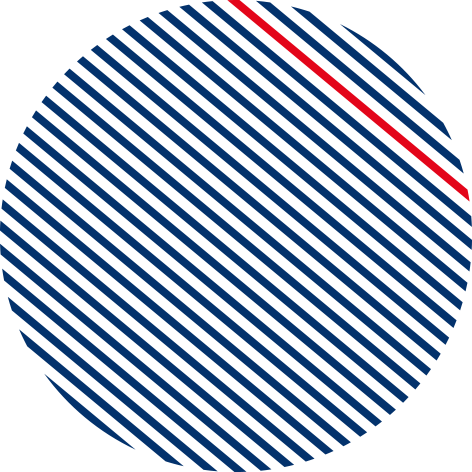 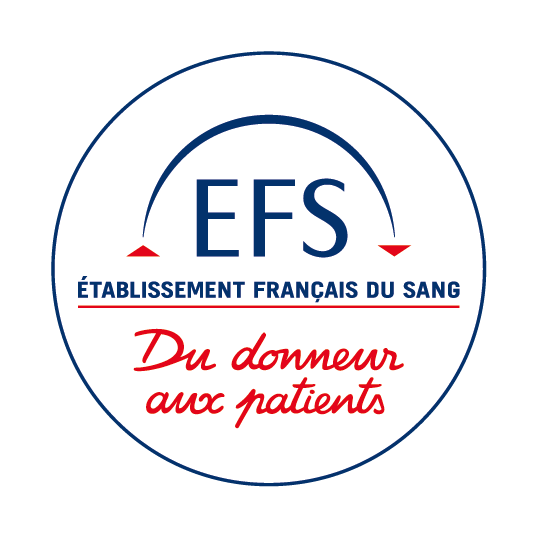 Bulletind’inscriptionDeuxième Journée Utilisateurs de Produits Sanguins LabilesMardi 15 octobre 2019Faculté de Médecine LYON ESTDomaine RockefellerSalle des conférences HERMANN 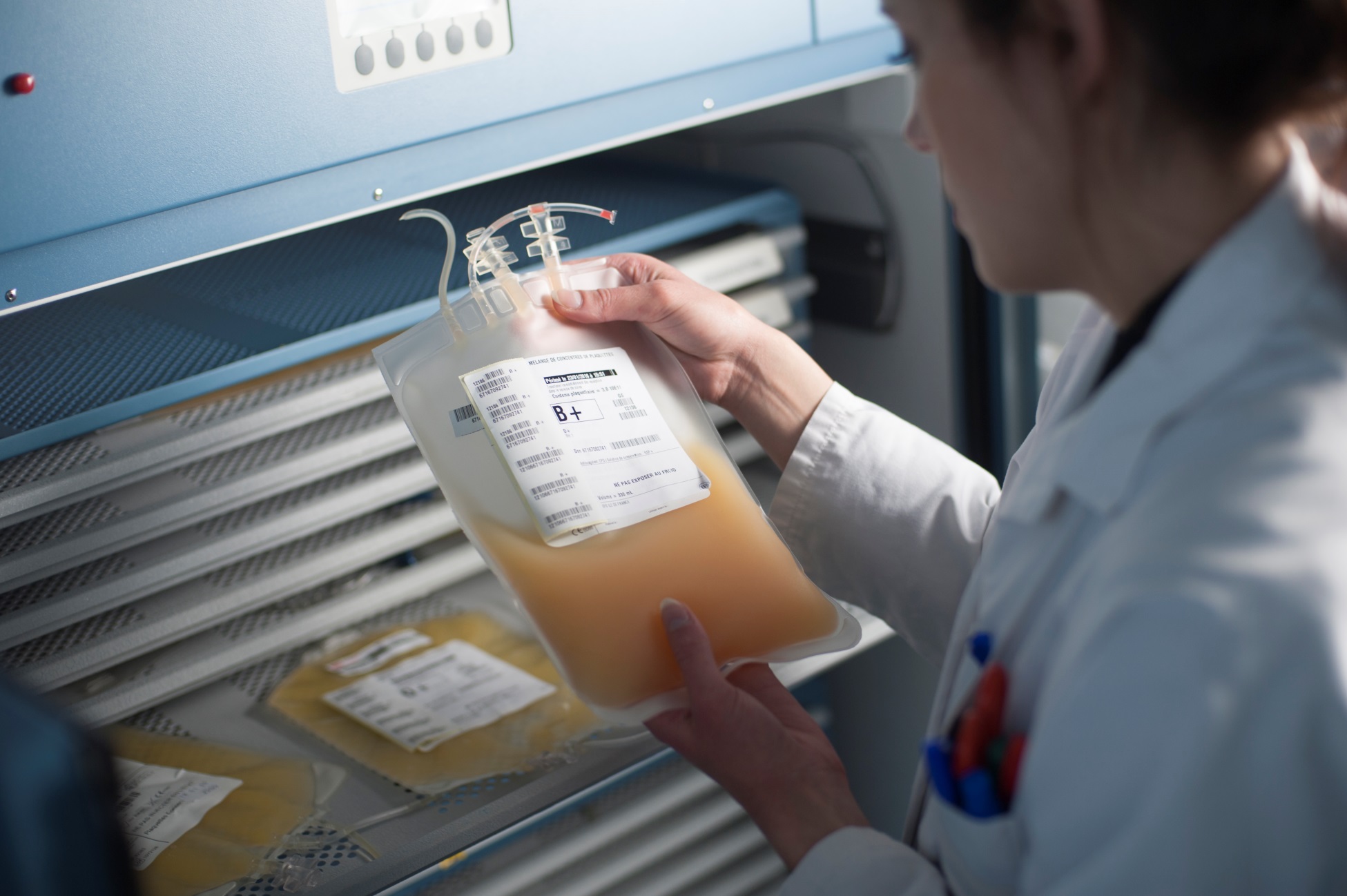 
NOM : ........		PRENOM : ........ETABLISSEMENT : ........		SERVICE : ........FONCTION : ........		TEL : ........E-MAIL : ........participera à la 2ème journée des utilisateurs de PSL le 15 octobre 2019(aucun droit d’inscription n’est demandé)Bulletin d’inscription à retourner, de préférence par e-mail, à Marie-Claire WAHRHEIT 
avant le 30 septembre 2019
marie-claire.wahrheit@efs.sante.fr (04 78 65 60 77)
Établissement français du sang Auvergne-Rhône-Alpes111, rue Elisée Reclus CS 2061769153 DECINES Cedex